Vlastivěda – zápisJihomoravský kraj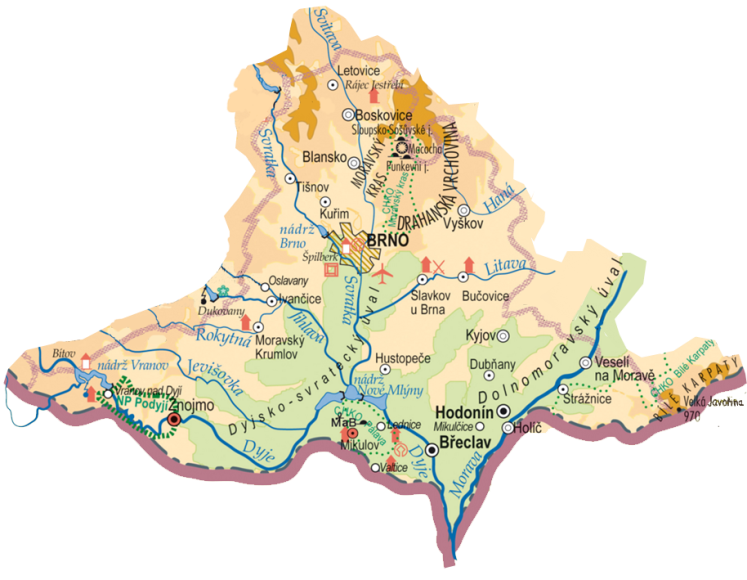 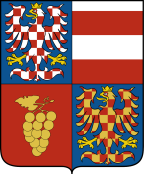 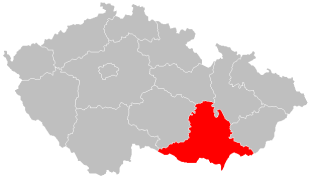 Krajské město:                                Další města : Poloha:  Povrch:  Vodstvo: PrůmyslNárodní kulturní památky, kultura:  Hrad Špilberk – Brno,  Kostel sv. Mikuláše ve Znojmě,Zámek Lednice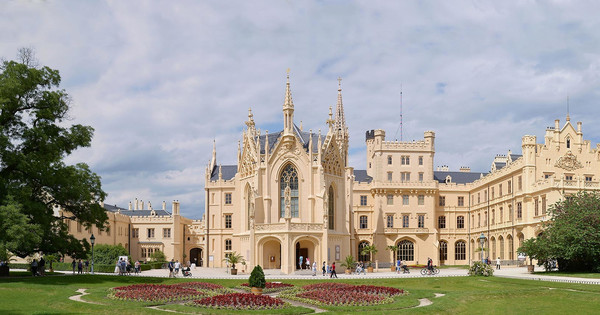 Špilberk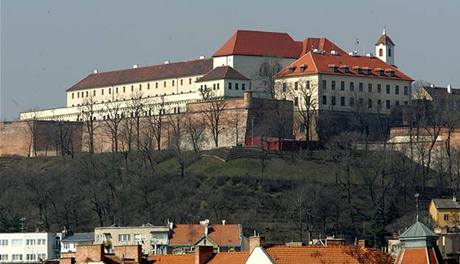 Zemědělstvínejteplejší podnebí v ČRnejvíce rozvinuto v nížináchPřírodní zajímavosti:CHKO Pálava, CHKO Bílé KarpatyMoravský kras, Punkevní jeskyně, Propast Macocha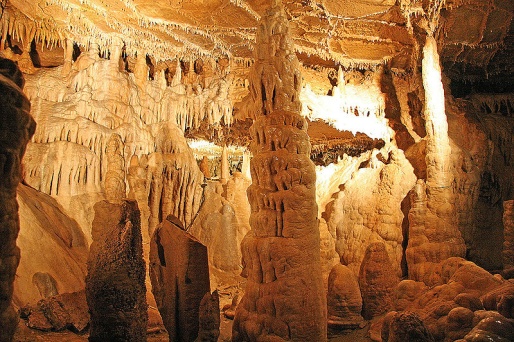 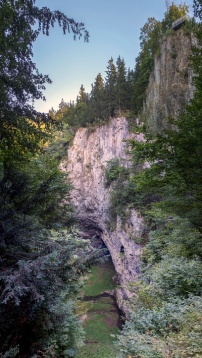         Pálava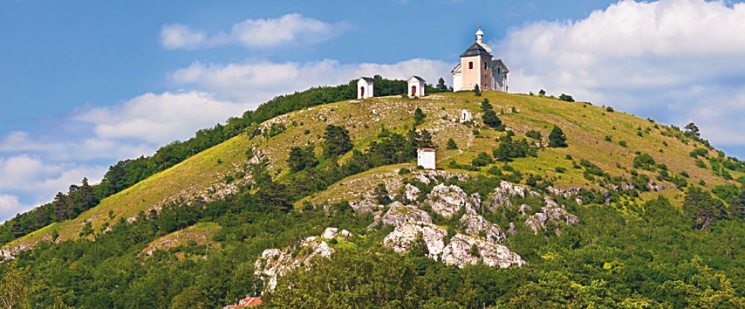 